В Катон-Карагайском районном суде  проведен круглый столВ Катон-Карагайском районном суде  проведен круглый стол с  участием судей и специалистов суда, адвокатов и сотрудников  правоохранительных органов  на тему «Электронное производство, IT-технологии».  Целью данного круглого стола является обсуждение перехода с бумажного документооборота на электронный формат, определить проблемные ситуации которые могут возникнуть при введении электронного документирования и возможность избежать их.Открывая  круглый стол  заведующая канцелярией Жансултанова Э.К. сказала, что рамках Послания Лидера нации от 5 октября 2018 года  продолжена работа по внедрению современных форматов работы в судебной системе и передовых электронных сервисов. Широкое внедрение передовых IT-технологий, интеграция информационных систем серьезно повышает мобильность и прозрачность правосудия.Далее было рассказано о пилотный проекте «Виртуальный суд», который является одним из способов высоко мобильной и технологической поддержки населения региона, повышением инновационного потенциала в целом. Данное внедрение передовых IT-технологий повышает мобильность и прозрачность правосудия, позволяет значительно ускорить процесс, обеспечить беспрепятственный и удобный доступ к отправлению правосудия и сэкономит бюджетные средства.Кроме того, в судебной системе запущен информационный сервис «Мобильный суд», где посредством применения мобильного приложения «Мобильная видео-конференцсвязь» TrueConf стороны и участники могут участвовать в судебном процессе дистанционно.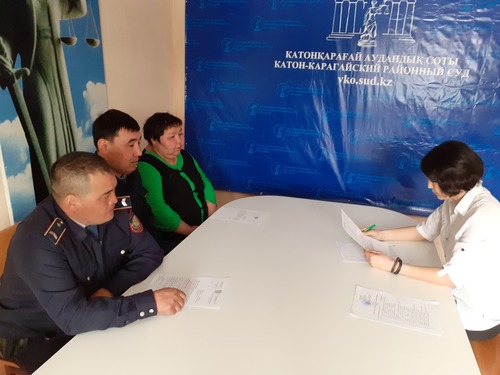 Пресс-служба Катон-Карагайского районного  суда.